Übung zur Kasuslehre: LösungBestimme den Kasus der unterstrichenen Wörter und ihre Sinnrichtungen!URL: https://www.schule-bw.de/faecher-und-schularten/sprachen-und-literatur/latein/sprache/kasuslehre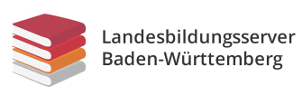 Lateinportal: KasuslehreÜbersetzungKasusSinn-richtung/Funktionhumilibus parentibus natusVon niedrigen Eltern abstammendAblativseparativus/
originis/ HerkunftMultum temporis consumpsi.Ich habe viel Zeit verbraucht.Genitivpartitivus/ TeilPrima luce profecti sunt.Sie brachen bei Tagesanbruch auf.Ablativtemporis/ ZeitHoc multo melius est.Das ist viel besser.Ablativmensurae/ MaßEpistulas spem victoriae declarantes in manu teneo.Ich habe Briefe in Händen, die die Hoffnung auf Sieg ausdrücken.GenitivobiectivusCaesar cunctis copiis moenia circumvenit.Caesar umgab die Mauern mit allen seinen Truppen.Ablativinstrumenti/ MittelHoc loco omnia invenies.An diesem Ort wirst du alles finden.Ablativloci/OrtMaximo mihi honori hoc est.Das macht mir größte Ehre/gereicht mir zur größten Ehre.DativFinalis/ doppelter D.quinto p.Chr.n. saeculoIm 5. Jh. n. Chr.Ablativtemporis/ ZeitRomani servos parvi et nobiles magni aestimabant.Die Römer sahen die Sklaven als wertlos und die Adligen als wertvoll an.Genitivpretii/ WertPecunia caremus.Wir haben kein Geld.Ablativseparativus/ TrennungHoc iure fecisti.Das hast du richtig gemacht.Ablativmodi/ ArtHic liber omnibus discipulis legendus est.Alle Schüler müssen dieses Buch lesen.Dativauctorisvir virtutis divinaeEin Mann von göttlicher TapferkeitGenitivqualitatisdolore motusVon Schmerz bewegtAblativcausae/ GrundHeri amici Roma profecti sunt.Gestern brachen die Freunde von Rom auf.AblativseparativusSapientis est causas rerum intellegere.Es ist Aufgabe eines Weisen, die Ursachen der Dinge zu erkennen.Genitivproprietatis/ Eigentümlich-keitDivitiae sapienti non sunt.Der Weise besitzt keinen Reichtum.Dativpossessivus/ BesitzCaesar Romae vult princeps esse.Caesar will in Rom der Erste sein.Genitivlocativus/ Ort